SERVICE SCHEDULE for April 2, 2023Announcements for the Week   	Cliff Davis	Morning Service			Evening ServicePrayer- Cliff Davis			Prayer- Cliff Davis	Song Leader- Curran LaChappelle	Song Leader- Eli Hickey-- Comments – Eli Hickey		Comments – Ben Wofford-- Assisting – Ben Wofford		Communion – Curran LaChappelle-- Assisting – Roger German-- Assisting – Ron Bailey-- Assisting – Jared Davis-- Scripture – Dean Shacklock		Scripture – Josiah Phillips Closing Prayer- Mark Tally		Closing Prayer- Ron BaileyWednesday Night – April 5, 2023First Prayer– Ron BaileySong Leader – Josiah PhillipsInvitation – Cliff DavisClosing Prayer – Dan WoodwardApril 23 Evening Service – Darryl GriffingUpcoming AssignmentsMemory Verse – Hebrews 11:6God is Spirit, and those who worship Him must worship in spirit and truth.Good Thoughts – I know that a lot of Christian kids rebel. But as I said earlier, I'm convinced that most of them don't really want to. They just haven't been given a better alternative. The only true antidote for a life of rebellion is a life worth living. ― Tim Kimmel   It is a masterpiece of the Devil to make us believe that children cannot understand religion.  Would Christ have made a child the standard of faith if He had known that he was not capable of understanding His words?” – D.L. MoodySchedule of ServicesSunday:  a.m. & 5 p.m. Wednesday: 7:00 p.m.This bulletin is published weekly. Edited by Bill McIlvain.Send any articles for the bulletin to Elders@covingtonchurchofchrist.com Visit us on the web: www.covingtonchurchofchrist.com9441 Bypass,  --- [770] 787-1119Elders:  Jason LaChappelle, Bill McIlvainDeacons: Cliff Davis, Darryl Griffing, Buck PhillipsApril 2, 2023Horns Of The Altar1. Who built an altar and named it for El, the God of Israel?2. What evil king of Judah built an altar modeled on the altars of Syria?3. Who rebuilt the Jerusalem altar when the exiles returned to Israel?4. Who had his lips touched by a coal from the altar in the temple?Who’s The Fool Today? By The April FoolThe fool says in his heart, 'There is no God.' They are corrupt, they do abominable deeds, there is none who does good" (Psalm 14:1).Something struck me this morning about this verse. I am a fool. I've never uttered the phrase "There is no God." I've never formulated an elaborate argument against the existence of God. But the verse isn't pointing the finger at the avowed atheists. "The fool says in his heart...they do abominable deeds...there is none who does good." The "fool" label isn't just reserved for those who articulate a disbelief in God, but also for those who act as if He doesn't exist.  Who’s The Fool Today? ContinuedWhen I presume on God's grace and act in my own selfish interests, I'm a fool. [Romans 6:1-2] What shall we say then? Are we to continue in sin that grace may abound? 2By no means! How can we who died to sin still live in it? When I talk badly about someone God created with a grand and glorious purpose in His spiritual kingdom, I'm a fool.  [Ephesians 4:29] Let no corrupting talk come out of your mouths, but only such as is good for building up, as fits the occasion, that it may give grace to those who hear.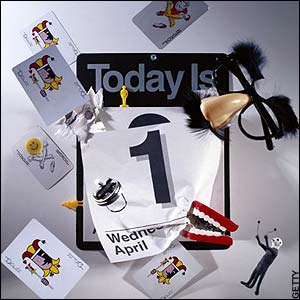 When I convince myself this life is about "stuff" and how much of it I can accumulate, I'm a fool. [Luke 12:15-21] And he said to them, “Take care, and be on your guard against all covetousness, for one’s life does not consist in the abundance of his possessions.” 16And he told them a parable, saying, “The land of a rich man produced plentifully, 17and he thought to himself, ‘What shall I do, for I have nowhere to store my crops?’ 18And he said, ‘I will do this: I will tear down my barns and build larger ones, and there I will store all my grain and my goods. 19And I will say to my soul, Soul, you have ample goods laid up for many years; relax, eat, drink, be merry.’ 20But God said to him, ‘Fool! This night your soul is required of you, and the things you have prepared, whose will they be?’ 21So is the one who lays up treasure for himself and is not rich toward God.”When I stretch, bend, or hide the truth--even when I'm doing something I think needs to be done--I'm a fool.  [Colossians 3:9-10] Do not lie to one another, seeing that you have put off the old self£ with its practices 10and have put on the new self, which is being renewed in knowledge after the image of its creator.When I attempt to fulfill a God-given need in an ungodly way, I'm a fool. [Matthew 4:2-4] And when he had fasted forty days and forty nights, he was afterward an hungered. 3And when the tempter came to him, he said, If you are the Son of God, command that these stones be made bread. 4But he answered and said, It is written, Man shall not live by bread alone, but by every word that proceeds out of the mouth of God.When I put off encouraging a brother or sister because "there's always tomorrow," I'm a fool. [Hebrews 3:12-13] Take care, brothers, lest there be in any of you an evil, unbelieving heart, leading you to fall away from the living God. 13But exhort one another every day, as long as it is called “today,” that none of you may be hardened by the deceitfulness of sin.When I think that God won't do what He says He will do when I dishonor the blood of Christ, I'm a fool. [Hebrews 10:29-31]  How much worse punishment, do you think, will be deserved by the one who has spurned the Son of God, and has profaned the blood of the covenant by which he was sanctified, and has outraged the Spirit of grace? 30For we know him who said, £“Vengeance is mine; I will repay.” And again, £“The Lord will judge his people.” 31It is a fearful thing to fall into the hands of the living God.Let’s ask the Lord to help us to stop living as a fool--as if He didn’t exist. Then be thankful that He is willing and able to forgive the foolish (1 John 1:9)Answers from page 11. Jacob [Genesis 33:20]2. Ahaz [2 Kings 16:10]3. The priest named Joshua [Ezra 3:2]4. Isaiah [Isaiah 6:6] AprilCommunionCleaning2GermanPlease Be Considerate9MacQuilliamClean the area around your seat